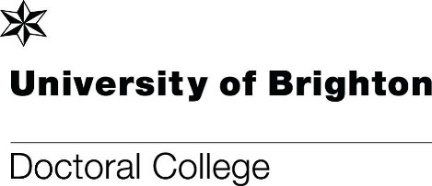 RESEARCH MENTORING AND LEADERSHIP SCHEMEEXPRESSION OF INTERESTPlease complete and email as an attachment to the project lead. It is your responsibility to contact your course leader/supervisor and ask them to complete Part 2 of this form.Part 1: To be completed by UG/PGT studentPart 2: To be completed by Course Leader/SupervisorYour name:Your school:Your course:Your course leader:Title of project you are interested in undertaking:Please explain why you are interested in this project (250 words max):Outline the skills, knowledge or experience you expect to develop as a result of the project:Please provide a short statement to confirm that the proposed project is complementary with and manageable alongside the applicant’s studies.